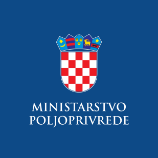 Evidencija izdanih Potvrda o sukladnosti proizvoda sa Specifikacijom proizvoda- sukladno članku 95. stavku 7. Zakona o poljoprivredi („Narodne novine“, br. 118/2018. 42/20., 127/20. - Odluka USRH, 52/21. i 152/22.) i članku 24. Pravilnika o zaštićenim oznakama izvornosti, zaštićenim oznakama zemljopisnog podrijetla i zajamčeno tradicionalnim specijalitetima poljoprivrednih i prehrambenih proizvoda i neobveznom izrazu kvalitete „planinski proizvod“ („Narodne novine“, br. 38/2019.)  KORČULANSKO MASLINOVO ULJE zaštićena oznaka izvornosti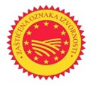 KORČULANSKO MASLINOVO ULJE zaštićena oznaka izvornostiNaziv i adresa subjekta u poslovanju s hranom koji je korisnik oznakeRazdoblje valjanosti Potvrde o sukladnosti i/ili Priloga potvrdi * OPG PADOVAN KREŠIMIRUlica 39 br. 420270 Vela Luka14.02.2023. - 13.02.2024. *14.02.2023.- 13.02.2025.Blato 1902 d.d.Trg dr. Franje Tuđmana 2 20 271 Blato16.12.2023. - 15.12.2024.*16.12.2023. - 15.12.2025.OPG Zlatko BosnićUlica 5/3020 270 Vela Luka 14.02.2023. – 13.02.2024.  *14.02.2023. – 13.02.2025. OPG Zlatko BosnićUlica 5/3020 270 Vela Luka16.12.2023. – 15.12.2024.16.12.2023. – 15.12.2025.OPG Tonči Gugić ČrnacUlica 28 br. 1620 270 Vela Luka17.02.2023. - 16.02.2024. *17.02.2023. - 16.02.2025.OPG Tonči Gugić ČrnacUlica 28 br. 1620 270 Vela Luka16.12.2023. – 15.12.2024.*16.12.2023. – 15.12.2025.OPG JerolimObala 4 br. 21/120 270 Vela Luka 07.02.2023. – 06.02.2024. *07.02.2023. – 06.02.2025. OPG JerolimObala 4 br. 21/120 270 Vela Luka29.01.2024. – 28.01.2025.*29.01.2024. – 28.01.2026.OPG „EKO ŠKOJ“Žrnovo 96,2 260 Korčula02.02.2023. – 01.02.2024.*02.02.2023. – 01.02.2025.OPG „EKO ŠKOJ“Žrnovo 96,2 260 Korčula16.12.2023. - 15.12.2024.*16.12.2023. - 15.12.2025. OPG Ranko SurjanUlica Poplat 920 270 Vela Luka17.02.2023. - 16.02.2024.*17.02.2023. - 16.02.2025. OPG Ranko SurjanUlica Poplat 920 270 Vela Luka16.12.2023. – 15.12.2024.*16.12.2023. – 15.12.2025.OPG Petar ŽabicaUlica 60, br. 720 270 Vela Luka17.02.2023. - 16.02.2024.*17.02.2023.-16.02.2025. OPG Petar ŽabicaUlica 60, br. 720 270 Vela Luka16.12.2023. - 15.12.2024.*16.12.2023. - 15.12.2025.